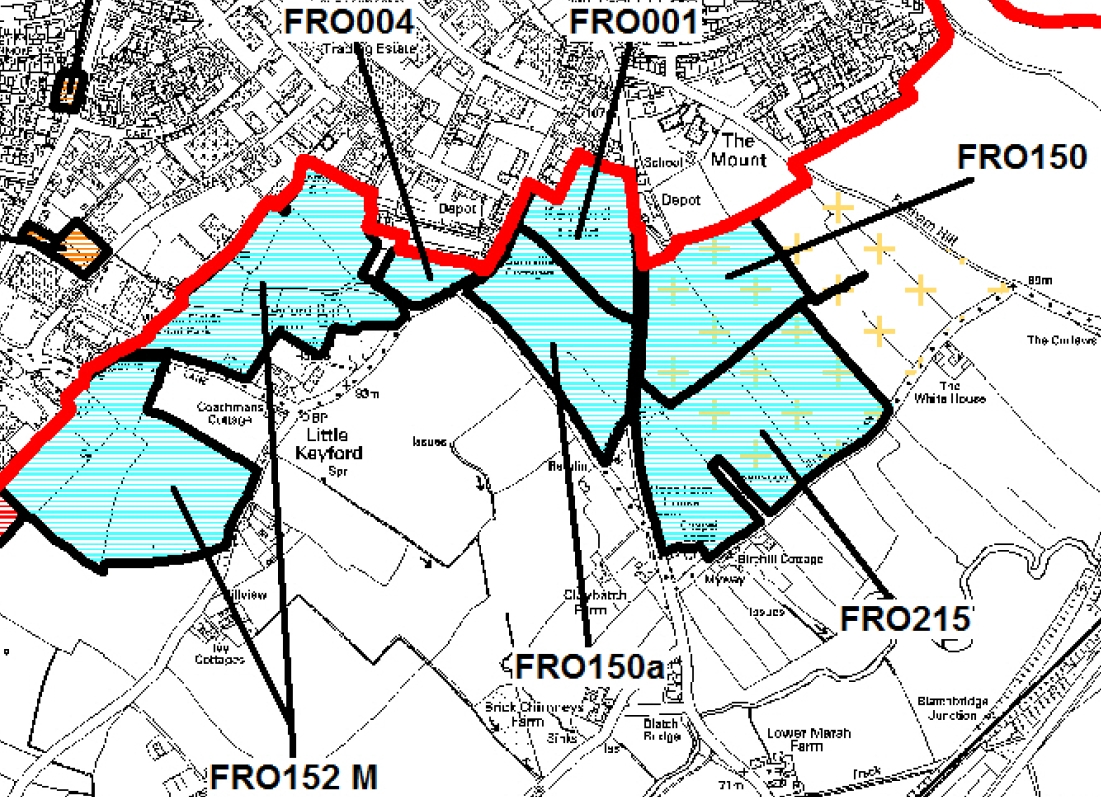 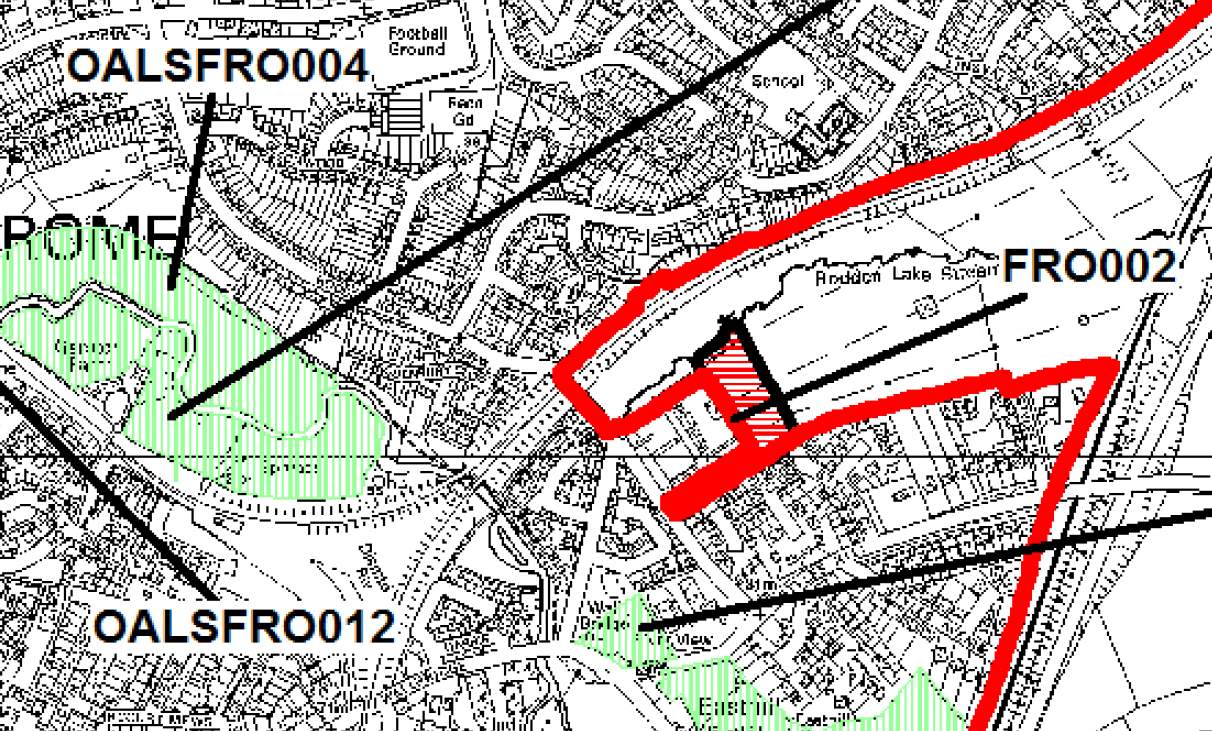 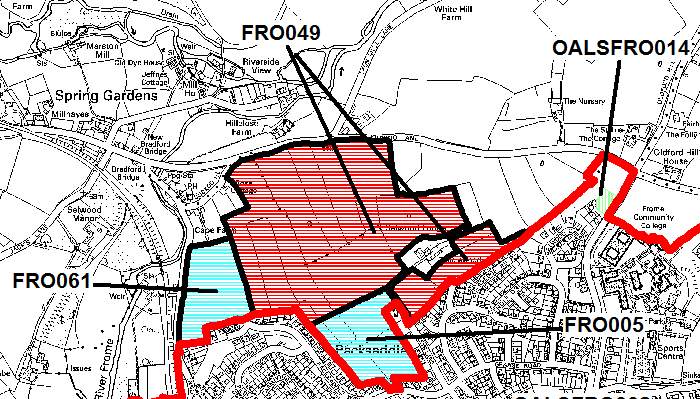 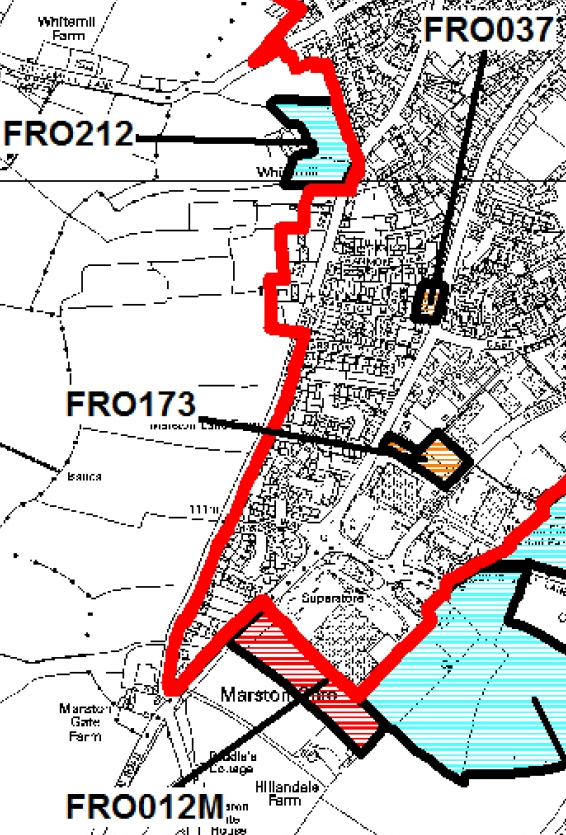 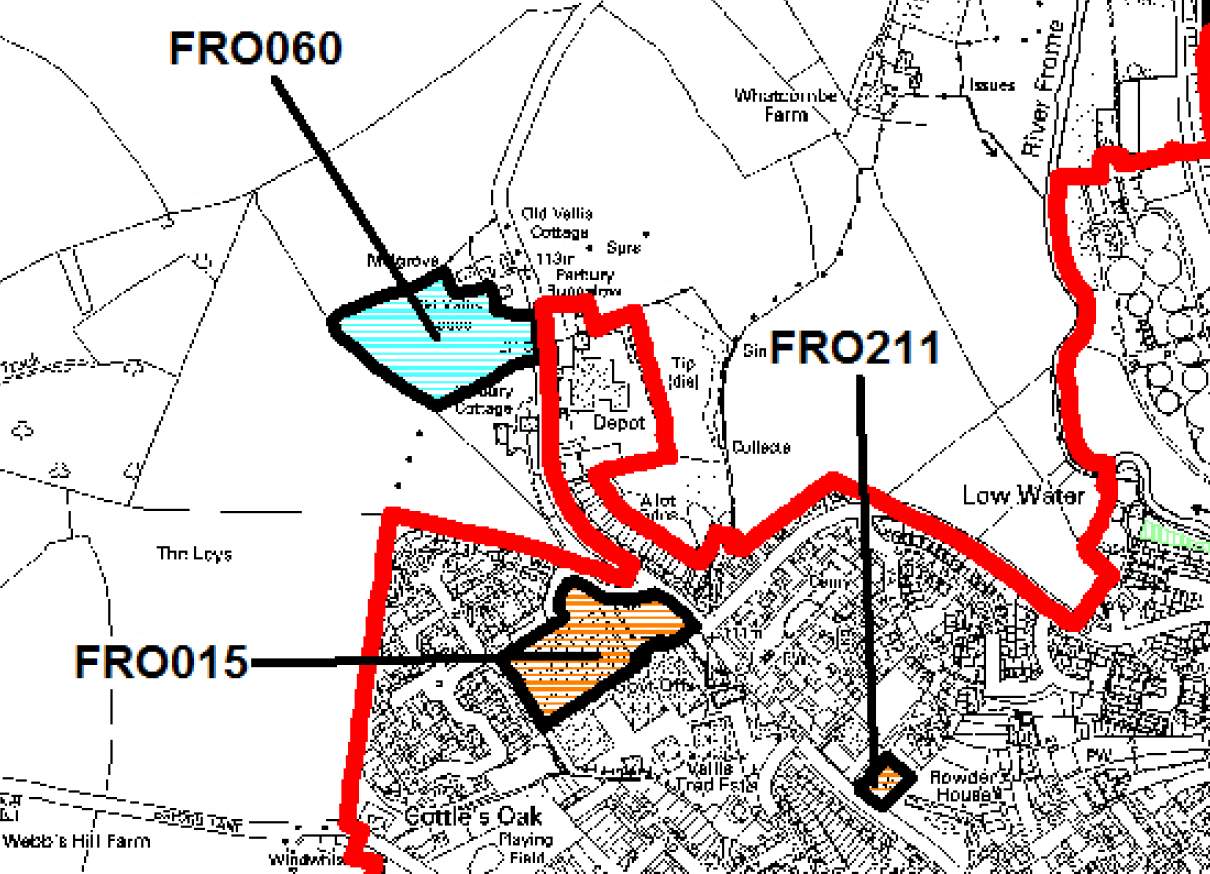 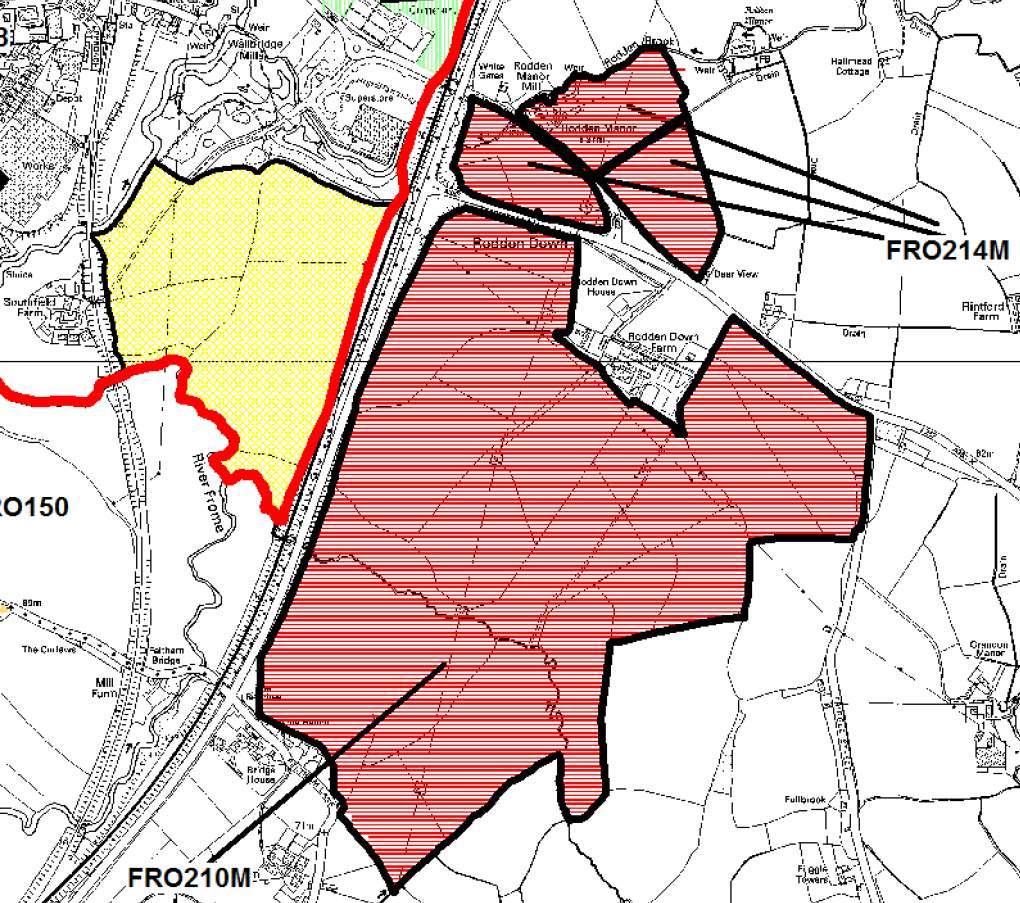 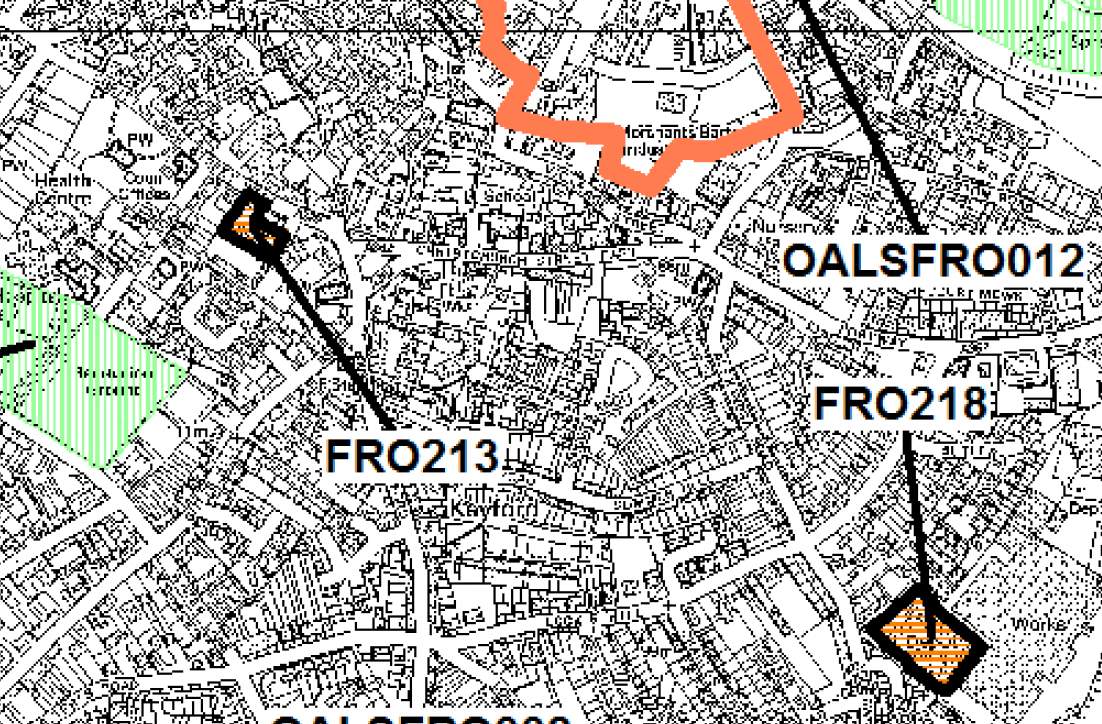 SiteReferenceNumberSizeof site(ha)Key site characteristicsConstraints andConsiderationsInitialAssessmentPotentialDevelopmentOptionFRO001KeyfordField, Little Keyford Lane2.4Fields along Little Keyford Lane. Currently outside the Development Limit but adjacent to existing housing.Adjoins the Hardings Depot and Marston Trading Estate.	Grade 3aAgriculturalLand.	Impact of adjacent noisegenerating uses	Impact on existing adjacent employment activities.Potentially suitable for development although the impact of and from adjacent uses will need to be considered, as well as the loss of agricultural land.YesFRO004Little Keyford0.73Field adjoining the development limit on the southern edge of Frome. Some residential properties directly to the north and to the south west. Fields to the south.	The trees along the frontageare covered by a TPO	Potential landscapeimpactPotentially suitable for development although consideration of the sites landscape impact will be needed as well as the protection of the significant trees.YesFRO150Land south of The Mount, Frome3.97Greenfield site currently in agricultural use.	Promoted land lies within the designated Future Growth Area for Frome.	Potential landscape impactSite has been subject to consultation and consideration during the Local Plan Part I process and has been identified as a Future Growth Area for Frome although consideration of its impact of the landscape will be needed.Yes– identifiedas a FutureGrowth AreaFRO150aLand east of The Mount, Frome3.65Large field lyingbetween Little Keyford Lane and the B3092The site slopes gently away in a south westerly direction and enjoys some screening from a number of lower mature hedgerows.	Potential landscape Impact	Highways accessPotentially suitable for development although the impact on the landscape will need careful consideration.YesFRO152MLand to north and south of Sandys HillPromoted for Housing and Employment Use12.4Agricultural land adjoining the Marston Estate and promoted for housing and extension to Industrial Estate (retail and employment units). Principal access would be via the Sainsburys roundabout.	LandscapeImpact	Impact on existing adjacent employment activities.	HighwaysPotentially suitable for development, although consideration of the impacts upon or from neighbouring uses will need to be considered.YesFRO215Land north of Birchill Lane6.8Extensive area of greenfield land lying to the south of the Mount bounded to the south by Birchill Lane.The land slopes consistently downwards in a southerly direction and is subdivided by hedgerows.	Potential landscape Impact	Part of this site has been identified in Local Plan PartI as a FutureGrowth Area.Potentially suitable for development although the impact on the landscape will need careful consideration.YesSiteReferenceNumberSizeof site(ha)Key site characteristicsConstraints andConsiderationsInitialAssessmentPotentialDevelopmentOptionFRO002Land atRodden0.9L-Shaped field which slopes down from the south to Rodden Lake. Stream runs along the northern edge. Field access from Rodden Road to the west. Electricity power stations lie immediately to the west.	Proximity to the railway line beyond.	Overhead power cables extend across the site from west to east.This site could potentially be suitable for development, but the costs of undergrounding the high voltage power lines mean this site is very unlikely to be a viable option and has been excluded as a possible option as a result.NoSiteReferenceNumberSizeof site(ha)Key site characteristicsConstraints andConsiderationsInitialAssessmentPotentialDevelopmentOptionFRO005Land atPacksaddle3.354 parcels ofgrazing/agricultural land between Packsaddle and Leys LaneThe site slopes downwards into the river valley.	Landscape impact	Rights of Way	TPO trees	Land owned by SCC for education (school site)While this site is potentially suitable its availability is dependent on clarifying reviewing future school development and capacity.YesFRO061Land at Innox Hill , off Packsaddle Way2.98Agricultural land to the north of the Innox area of Frome and lies adjacent to the River Frome.The site slopes downwards into the river valley and can be accessed from Packsaddle Way to the south.	Potential landscape impact	Site lies within sewage buffer zoneThe site is potentially suitable for development although consideration will need to be given to the constraints identified.YesFRO049Land North of Packsaddle Way, Frome18.3Extensive area of agricultural land to north and south of Selwood Lodge. Land slopes away from the existing edge of the settlement and is highly visible in the landscape.	Location rejected asstrategic growth option in Local PlanPart 1 process due to landscape impact on the Frome River Valley.	Rights of Way cross site (north to south)	Local Wildlife site (Mells River) to north	Infrastructure and highwayrequirements	Impact on setting ofListed Building (Selwood Lodge)While land south of Selwood Lodge could be potentially suitable (with access from Lily Batch), the whole promoted land is excluded as extensive built development would breach the ridgeline and have a significant impact on the setting of Frome. The larger site would create a strategic-scale extension to the north of Frome.NoSiteReferenceNumberSizeof site(ha)Key site characteristicsKey site characteristicsConstraints andConsiderationsInitialAssessmentPotentialDevelopmentOptionFRO037Landadjacent to 2MarstonRoad, Frome0.17Small site adjacent to existing high density residential units. Located on very southern edge of the settlement.Small site adjacent to existing high density residential units. Located on very southern edge of the settlement.	No significant constraints identified at this stage.No significant constraints identified. Potentially suitable for development.YesFRO173Land Off Marston Road, Frome0.44Grazing field within the urban area on the main route in to Frome town centre. The site lies between retail warehousing and employment development and also adjoins sparse residential development to the north east and estate development to the north. Access currently achievable from Marston Road.Grazing field within the urban area on the main route in to Frome town centre. The site lies between retail warehousing and employment development and also adjoins sparse residential development to the north east and estate development to the north. Access currently achievable from Marston Road.	Need to retain employmentland	Impact from and upon adjacent employment and warehousing uses.	Significant trees on Marston Lane frontagePotentially suitable for development although the need for this site for employment uses will need to be considered as well as the constraints identified.YesFRO012MLand at Marston Gate, Frome1.461.46Greenfield site adjacent to Sainsburys with outline consent for business park. Being promoted for a pub/restaurant to front and residential behind.	Potential landscapeImpact	Loss of extant employment permissionPotentially suitable for development although the loss of this site from an extant employment permission will need to be considered.FRO212Land Off Marston Lane, Frome, BA11 1DG0.720.72Open agricultural land on the western edge of Frome with mature trees and hedgerows.Site backs onto properties on Critchhill road and a large residential property (Whitemill) which could provide an access point. There is a bus stop at the southern end of Critchill Road.	Extends into open land on the western fringe of Frome considered as important to the setting of the town.Potentially suitable for development although careful consideration of the landscape impact will be needed.YesSiteReferenceNumberSizeof site(ha)Key site characteristicsConstraints andConsiderationsInitialAssessmentPotentialDevelopmentOptionFRO015Land at the Vallis Trading Estate1.55Industrial space (now being cleared) on the former Weston Vinyls site. Lies adjacent to housing Wallingford Way and Vallis Trading Estate.	Amenity considerations (adjacent employment)	Need to retain employment land	Potential contamination.Potentially suitable for development although the need for this site for employment uses will need to be considered as well as the constraints identified.YesFRO2114 & 6 VallisRoad, Frome0.15Slightly sloping.Residential plot within the urban area fronting Vallis Road and Farrant Road. Potential access from Farrant Road.	Bounded by the FromeConservationArea.	Protected trees on south eastern part of the site.Potentially suitable for development although careful consideration of the site’s impact on the Conservation Area will be needed, as well as protection of the significant trees.YesFRO060Land to rear of Old Vallis HouseVallis Road2.0Agricultural land with access to Vallis Road.Promoted as a self- build or co-ownership site.	Potential Landscape Impact as site is visually prominent	Groundwater Source Protection zoneThe site is potentially suitable for development although consideration will be needed in relation to the landscape impact and other constraints identified.YesSiteReferenceNumberSizeof site(ha)Key site characteristicsConstraints andConsiderationsInitialAssessmentPotentialDevelopmentOptionFRO210MRodden Down Farm, Frome74.7Farm and associated land to the south east of Frome, on the eastern side on the A261 and bounded by the A362 on the south.	Proximity to the RoddenValley NatureReserve	Likely to be significant infrastructure costs to bring forward the whole area for development and to provide connectivity to the town centre.	LandscapeImpactThis land is excluded as the general location beyond the Frome bypass is not considered to be well-related to the town. Any extensive development would have a significant impact on the setting of Frome and would create a strategic- scale urban extension.NoFRO214MRodden Manor Farm, Frome11.04Collection of farm and mill buildings north of the A362 Warminster Road and surrounding agricultural land.Three parcels of land have been promoted which have access to the A362. Land is promoted for a ‘small business hub’ involving conversion of buildings at Rodden Manor Farm and development of open land to the south and southwest.	Significant proportion ofthe site is Flood Zone 2 or 3 along the Rodden Brook	LandscapeImpact	Power lines cross areas of the site	Close proximity to the Rodden Valley Nature ReserveThe site is not considered suitable for development on the basis of landscape impact and flood risk.NoSiteReferenceNumberSizeof site(ha)Key site characteristicsConstraints andConsiderationsInitialAssessmentPotentialDevelopmentOptionFRO213Braeside Works, WesleyClose, Frome0.21Town centre factory premises adjacent to residential dwellings.	Site adjoinsConservation Area and listed building	There are a number of trees covered by Tree PreservationOrders.	Access may be difficult on account of its town centre location.	Current employment site – need for retentionPotentiallysuitable for development although careful consideration of the site’s impact on the Conservation Area and listed building will be needed in any redevelopment, as well as protection of the significant trees.Safe access to the site will also require consideration along with the need for the site to be retained for employment uses.YesFRO218Former Butler Tanner DepotLand offAdderwell0.6Cleared site of former depot. Lies adjacent to the Butler and Tanner Factory site for which resolution has been granted for mixed use development. Also surrounded by housing.	Loss of employmentsitePotentially suitable for development although the loss of this site from employment use will need to be considered.Yes